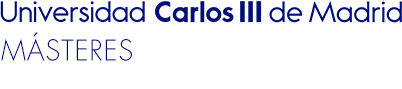 MÁSTER DE FORMACIÓN PERMANENTE EN GESTIÓN DE LA INDUSTRIA CINEMATOGRÁFICACURSO 2023-2024 / XV EDICIONSOLICITUD DE AYUDADATOS PERSONALES:SITUACIÓN LABORAL:ESTUDIOS GRADO REALIZADOS: (*en caso de no haber finalizado los estudios indicar la nota media hasta la fecha).INGRESOS ECONÓMICOS DE LA UNIDAD FAMILIAR DEL ESTUDIANTE: OBSERVACIONES: El abajo firmante declara que los datos consignados en esta solicitud son ciertos y se compromete a probarlos documentalmente, si así se le requiere.Fecha y firma del solicitanteLos datos personales que se aporten en la solicitud de participación en las convocatorias reguladas en estas bases serán tratados por la Universidad Carlos III de Madrid como responsable del tratamiento, con la finalidad de tramitar la solicitud, valorarla y verificar el cumplimiento de los requisitos para participar en la convocatoria a efectos de resolución, notificación, publicación y gestión del pago de la Ayudas al Estudio.Podrá ejercer sus derechos de acceso, rectificación, supresión, limitación, portabilidad y oposición a su tratamiento, mediante el envío de un correo a la siguiente dirección dpd@uc3m.es. Puede consultar la información adicional y detallada sobre nuestra Política de Privacidad en https://www.uc3m.es/protecciondedatos Esta solicitud deberá presentarse en Formulario Web: https://forms.gle/jyBAUjFZeMREME2z9 Apellidos y Nombre: NIF / Pasaporte:Fecha de nacimiento:Edad:Lugar de nacimiento:Nacionalidad:Dirección actual  (calle, nº y piso):Ciudad:Código Postal:País:Teléfono  (código del país y ciudad):Teléfono  (código del país y ciudad):Teléfono  (código del país y ciudad):Teléfono  (código del país y ciudad):Teléfono  (código del país y ciudad):Teléfono  (código del país y ciudad):Teléfono  (código del país y ciudad):Teléfono  (código del país y ciudad):Teléfono  (código del país y ciudad):Teléfono  (código del país y ciudad):Teléfono  (código del país y ciudad):Teléfono  (código del país y ciudad):E-mail:¿Trabaja actualmente?SINO En caso afirmativo, indique Empresa y cargo: 	En caso negativo, ¿percibe subsidio por desempleo? NO	En caso afirmativo, indique Empresa y cargo: 	En caso negativo, ¿percibe subsidio por desempleo? NO	En caso afirmativo, indique Empresa y cargo: 	En caso negativo, ¿percibe subsidio por desempleo? NO	Título estudios de Grado:  Nota final del Estudiante:Cantidad total año 2022 (formato de moneda EUROS).0.0€